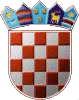 REPUBLIKA HRVATSKAKRAPINSKO ZAGORSKA ŽUPANIJA      OPĆINA VELIKO TRGOVIŠĆE                             OPĆINSKO VIJEĆEKLASA:021-01/18-01/25  					 UR.BROJ: 2197/05-05-18-2					 Veliko Trgovišće,  14.12.2018.g.Na temelju članka 78. Zakona o komunalnom gospodarstvu („Narodne novine“ broj 68/18) i članka   35. Statuta općine Veliko Trgovišće („Službeni glasnik KZŽ“ broj:  23/09., 8/13. i 6/18. )  Općinsko vijeće općine Veliko Trgovišće na 10. sjednici održanoj dana   14.prosinca 2018.  godine donijelo je                                                                O D L U K Uo komunalnom doprinosuI OPĆE ODREDBE                                                                  Članak 1.Ovom Odlukom o komunalnom doprinosu na području općine Veliko Trgovišće (u daljnjem tekstu: Odluka) određuju se uvjeti i način uređivanja visine komunalnog doprinosa na području općine Veliko Trgovišće   (u daljnjem tekstu:Općina)  i to:zone i područja zona na području Općine za plaćanje komunalnog doprinosa,jedinična vrijednost komunalnog doprinosa po pojedinim zonama, određena u kunama po m3 građevine,način i rokovi plaćanja komunalnog doprinosa,opći uvjeti i razlozi radi kojih se u pojedinačnim slučajevima može odobriti djelomično ili potpuno oslobađanje od plaćanja komunalnog doprinosa.Članak 2.             (1) Komunalni doprinos je novčano javno davanje koje se plaća za korištenje komunalne infrastrukture na području Općine  i položajne pogodnosti građevinskog zemljišta u naselju prilikom građenja ili ozakonjenja građevine, ako Zakonom o komunalnom gospodarstvu nije propisano drukčije.              (2) Komunalni doprinos je prihod Proračuna Općine   koji se koristi samo za financiranje građenja i održavanja komunalne infrastrukture.II OBVEZNIK PLAĆANJA KOMUNALNOG DOPRINOSA                                                                   Članak 3.             (1) Komunalni doprinos plaća vlasnik zemljišta na kojem se gradi građevina ili se nalazi ozakonjena građevina, odnosno investitor ako je na njega pisanim ugovorom prenesena obveza plaćanja komunalnog doprinosa. (u daljnjem tekstu: Obveznik).III  OBRAČUN KOMUNALNOG DOPRINOSA                                                                  Članak 4.            (1) Komunalni doprinos za zgrade obračunava se množenjem obujma zgrade koja se gradi ili je izgrađena izraženog u kubnim metrima (m3) s jediničnom vrijednošću komunalnog doprinosa u zoni u kojoj se zgrada gradi ili je izgrađena. (2) Komunalni doprinos za otvorene bazene i druge otvorene građevine te spremnike za naftu i druge tekućine s pokrovom čija visina se mijenja, obračunava se množenjem tlocrtne površine građevine koja se gradi ili je izgrađena izražene u četvornim metrima  (m2)  s jediničnom vrijednošću komunalnog doprinosa u zoni u kojoj se građevina gradi ili je izgrađena.(3) Solarni sustavi, odnosno građevine za proizvodnju električne energije iz solarnih izvora kada nisu dio neke građevine, tretiraju se kao otvorene građevine.            (4) Ministar u čijem je djelokrugu komunalno gospodarstvo pravilnikom pobliže propisuje način utvrđivanja obujma i površine građevina u svrhu obračuna komunalnog doprinosa.                                                                   Članak 5.            (1) Ako se postojeća zgrada uklanja zbog građenja nove zgrade ili ako se postojeća zgrada dograđuje ili nadograđuje, komunalni doprinos obračunava se na razliku obujma zgrade u odnosu na prijašnji obujam zgrade.            (2) Ako je obujam zgrade koja se gradi manji ili jednak obujmu postojeće zgrade koja se uklanja, ne plaća se komunalni doprinos, a o čemu nadležno tijelo donosi rješenje kojim se utvrđuje da ne postoji obveza plaćanja komunalnog doprinosa niti povrata u slučaju manjeg obujma.            (3) Odredbe ovoga članka na odgovarajući se način primjenjuju i na obračun komunalnog doprinosa za građevine koje nisu zgrade, te na obračun komunalnog doprinosa za ozakonjene građevine te na slučajeve izmjene akata kojim se odobrava gradnja.IV ZONE PLAĆANJA KOMUNALNOG DOPRINOSA                                                                  Članak 6.          (1)  Na području Općine zone  plaćanja komunalnog doprinosa određuju se s obzirom na  uređenost i opremljenost zone komunalnom infrastrukturom i položaj područja zone te se utvrđuju tri četiri zone na području Općine i to:  I ZONA    Područje gospodarske zone, Veliko Trgovišće s pripadajućim ulicama, osim ulica koje pripadaju u II i III  zonu, te Dubrovčan uz glavnu cestu, Jalšje uz glavnu cestu, Jezero Klanječko uz glavnu cestu i Družilovec uz glavnu cestu.	II ZONA    Dubrovčan, osim područja koje obuhvaća I zona, Ravnice, Jalšje, osim područja koje obuhvaća I zona, Družilovec, osim područja koje obuhvaća I zona, Jezero Klanječko, osim područja koje obuhvaća I zona, Domahovo, Vižovlje, Vilanci, Mrzlo Polje, Požarkovec, Strmec i Veliko Trgovišće -  Zvonimirova ulica od broja 4.	III ZONA     Velika Erpenja, Bezavina, Zelengaj, Klanječko Turnišće, Veliko Trgovišće - Ul. V. Nazora od broja 18.V JEDINIČNA VRIJEDNOST KOMUNALNOG DOPRINOSA                                                                   Članak 7.(1)Jedinična vrijednost komunalnog doprinosa prema zonama iz stavka 1. ovog članka, po m3 građevine,  iznosi:	- za I zonu    -   30,00 kuna /m3            - za II zonu   -  25,00 kuna/m3- za III zonu  -  20,00 kuna/m3VI  NAČIN I ROKOVI PLAĆANJA KOMUNALNOG DOPRINOSAČlanak 8.          (1) Komunalni doprinos obveznik plaća uplatom na žiro račun Općine  u roku 15 dana od dana izvršnosti rješenja o komunalnom doprinosu.           (2) Komunalni doprinos obveznik je dužan platiti jednokratno.          (3) Iznimno, odlukom Općinskog načelnika može se odobriti obročno plaćanje obveze.           (4) Obvezniku kojem je nastupila izvršnost rješenja o komunalnom doprinosu, a nije izvršio jednokratno plaćanje ili uplatu prvog odnosno ukupno dva obroka komunalnog doprinosa kod obročne uplate, nadležno upravno tijelo  će pokrenuti postupak prisilne naplate.VII     OSLOBAĐANJE OD PLAĆANJA KOMUNALNOG DOPRINOSA Članak  9.	(1) Od plaćanja komunalnog doprinosa potpuno se oslobađa Općina, ustanove kojima je Općina osnivač i trgovačka društva u 100% -tnom vlasništvu Općine, lovačko društvo.	(2) Ovisno Općinski načelnik može i u drugim opravdanim slučajevima donijeti odluku o djelomičnom ili potpunom oslobođenju plaćanja komunalnog doprinosa ako se gradi građevina od interesa za razvoj turističke infrastrukture, gospodarski, kulturni i dr. napredak Općine.Članak  10.(1) Obveznik plaćanja komunalnog doprinosa, ako gradi, dograđuje, nadograđuje  ili rekonstruira građevinu za stanovanje isključivo od drvenog materijala na tradicionalan zagorski način,  ima   pravo na  oslobođenje,    od obračunate vrijednosti komunalnog doprinosa po odredbama ove Odluke,   u visini od 90 %.(2) Ştanovnici  Općine  imaju   pravo na oslobođenje od plaćanja komunalnog doprinosa u visini od  80 %   od obračunate vrijednosti komunalnog doprinosa po odredbama ove Odluke, ako gradi, dograđuje , nadograđuje  ili rekonstruira građevinu kojom rješavaju vlastito  stambeno pitanje.     (3) Stanovnik Općine koji ima  riješeno stambeno pitanje    također ostvaruje pravo na oslobođenje od plaćanja komunalnog doprinosa u visini od  80 %   od obračunate vrijednosti komunalnog doprinosa po odredbama ove Odluke, ako gradi, dograđuje , nadograđuje  ili rekonstruira  stambenu  građevinu kojom rješava stambeno pitanje članu uže obitelji, o čemu prilaže ovjerenu  pismenu izjavu. (4) Obveznik komunalnog doprinosa  koji nema prebivalište na području Općine, a gradi, dograđuje ili nadograđuje  stambenu građevinu - kuću za odmor    -  ima pravo na oslobođenje od  70%,  (5) Obveznik komunalnog doprinosa  koji ima prebivalište ili sjedište na području Općine  a gradi, dograđuje, nadograđuje  ili rekonstruira građevinu  namijenjenu daljnjoj prodaji  ostvaruje pravo na oslobođenje od 60 % komunalnog doprinosa  obračunatog po odredbama ove Odluke.	 (6) Obveznik komunalnog doprinosa  koji nema prebivalište ili sjedište na području Općine  , a gradi, dograđuje , nadograđuje  ili rekonstruira građevinu  namijenjenu daljnjoj prodaji  ostvaruje pravo na oslobođenje od 40 % komunalnog doprinosa  obračunatog po odredbama ove Odluke.Članak 11.	(1) Pravo na oslobođenje od plaćanja komunalnog doprinosa u visini od  100 %  od obračunate vrijednosti komunalnog doprinosa po odredbama ove Odluke ostvaruje     obveznik komunalnog doprinosa ako gradi, dograđuje, nadograđuje  ili rekonstruira građevinu namijenjenu obavljanju poljoprivredne djelatnosti.  	(2) Pravo na oslobođenje od plaćanja komunalnog doprinosa u visini od  40 % ostvaruje    obveznik kod izgradnje, dogradnje , nadogradnje ili rekonstrukcije      građevine  koji su namijenjeni gospodarstvu ( proizvodnja, servisi, trgovina,  usluge) .  (3) Dodatno oslobođenje od plaćanja komunalnog doprinosa ostvaruje investitor koji   gradi, dograđuje , nadograđuje  ili rekonstruira  građevinu  namijenjen  gospodarstvu , osim poljoprivrede,   u slučaju :   -  ako je    sjedište  na području općine Veliko Trgovišće     -  20%   -  ako  proizvodni program prelazi 60% ukupnog prometa  - 10%     -  ako obavlja    komunalnu  ili  sličnu  uslužnu  djelatnost   -  10 %. Članak 12.Komunalni doprinos ne plaća se za građenje i ozakonjenje: komunalne infrastrukture i vatrogasnih domovavojnih građevinaprometne, vodne, komunikacijske i elektroničke komunikacijske infrastrukturenadzemnih i podzemnih produktovoda i vodovasportskih i dječjih igralištaograda, zidova i potpornih zidovaparkirališta, cesta, staza, mostića, fontana, cisterna za vodu, septičkih jama, sunčanih kolektora, fotonaponskih modula na građevnoj čestici ili obuhvatu zahvata u prostoru postojeće građevine ili na postojećoj građevini, koji su namijenjeni uporabi te građevinespomenika.VIII  RJEŠENJE O KOMUNALNOM DOPRINOSUČlanak 13.	(1) Rješenje o komunalnom doprinosu, temeljem ove Odluke donosi Jedinstveni upravni odjel u postupku pokrenutom po službenoj ili po zahtjevu stranke.(2) Kad se rješenje o komunalnom doprinosu donosi u postupku pokrenutom po službenoj dužnosti donosi se u skladu s Odlukom o komunalnom doprinosu koja je na snazi na dan pravomoćnosti građevinske dozvole, pravomoćnosti rješenja o izvedenom stanju, odnosno koja je na snazi na dan donošenja rješenja o komunalnom doprinosu ako se radi o građevini koja se prema posebnim propisima  može graditi bez građevinske dozvole.(3) Kad se rješenje o komunalnom doprinosu donosi u postupku pokrenutom po zahtjevu stranke donosi se u skladu s Odlukom o komunalnom doprinosu koja je na snazi u vrijeme podnošenja zahtjeva stranke za donošenje tog rješenja.(4) Ako je Općina u skladu sa Zakonom o prostornom uređenju sklopila ugovor kojim se obvezuje djelomično ili u cijelosti prebiti potraživanja s obvezom plaćanja komunalnog doprinosa, Rješenje o komunalnom doprinosu donosi se i u skladu s tim ugovorom. (5) U slučaju da su troškovi izgradnje predmetnih objekata komunalne infrastrukture manji od utvrđenog iznosa komunalnog doprinosa obveznik je dužan platiti njegovu razliku.Članak 14. (1) Rješenje o komunalnom doprinosu donosi se po pravomoćnosti građevinske dozvole, odnosno rješenja o izvedenom stanju, a u slučaju građenja građevina koje se prema posebnim propisima grade bez građevinske dozvole nakon prijave početka građenja ili nakon početka građenja.(2) Iznimno od stavka 1. ovoga članka rješenje o komunalnom doprinosu za skladište i građevinu namijenjenu proizvodnji donosi se po pravomoćnosti uporabne dozvole, odnosno nakon što se je građevina te namjene počela koristiti ako se koristi bez uporabne dozvole.(3) Uporabna dozvola za skladište ili građevinu namijenjenu proizvodnji na području Općine  mora biti dostavljena na znanje Jedinstvenom upravnom odjelu Općine. Članak 15.Rješenje o komunalnom doprinosu sadrži:podatke o obvezniku komunalnog doprinosa- iznos sredstava komunalnog doprinosa koji je obveznik dužan platiti- obvezu, način i rokove plaćanja komunalnog doprinosa i- prikaz načina obračuna komunalnog doprinosa za građevinu koja se gradi ili je izgrađena s iskazom obujma, odnosno površine građevine i jedinične vrijednosti komunalnog doprinosa	(2) Rješenje o komunalnom doprinosu koje nema sadržaj propisan stavkom 1. ovog članka, ništavo je.Članak 16.(1)Rješenje o komunalnom doprinosu donosi se i ovršava u postupku i na način propisan zakonom kojim se uređuje opći odnos između poreznih obveznika i poreznih tijela koja primjenjuju propise o porezima i drugim javnim davanjima, ako Zakonom o komunalnom gospodarstvu nije propisano drukčije.(2)Protiv rješenja o komunalnom doprinosu i rješenja o njegovoj ovrsi, rješenja o njegovoj izmjeni, dopuni, ukidanju ili poništenju, rješenja o odbijanju ili odbacivanju zahtjeva za donošenje tog rješenja te rješenja o obustavi postupka, može se izjaviti žalba o kojoj odlučuje upravno tijelo Krapinsko zagorske županije nadležno za poslove komunalnog gospodarstva.IX  PRIJELAZNE I ZAVRŠNE ODREDBE       Članak 17.            (1) Stupanjem na snagu ove Odluke prestaje važiti Odluka o komunalnom doprinosu   („Službeni glasnik KZŽ“ broj:11704, 31/09. i 11/08.).              Članak 18.           (1) Ova Odluka objavljuje se u „Službenom glasniku KZŽ“ a stupa na snagu od 01.01.2019. godine.   PREDSJEDNIK       OPĆINSKOG VIJEĆA									Zlatko Žeinski,dipl.oec.